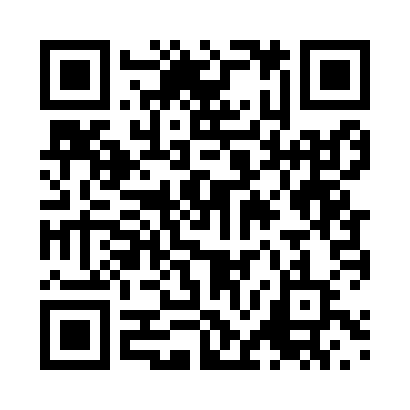 Prayer times for Toufen, ChinaWed 1 May 2024 - Fri 31 May 2024High Latitude Method: Angle Based RulePrayer Calculation Method: Muslim World LeagueAsar Calculation Method: ShafiPrayer times provided by https://www.salahtimes.comDateDayFajrSunriseDhuhrAsrMaghribIsha1Wed4:005:2111:533:216:267:432Thu3:595:2011:533:216:277:433Fri3:585:2011:533:216:277:444Sat3:575:1911:533:206:287:455Sun3:565:1811:533:206:287:456Mon3:555:1811:533:206:297:467Tue3:545:1711:533:206:297:478Wed3:545:1611:533:196:307:489Thu3:535:1611:533:196:307:4810Fri3:525:1511:533:196:317:4911Sat3:515:1511:533:196:317:5012Sun3:505:1411:533:196:327:5013Mon3:505:1411:533:186:327:5114Tue3:495:1311:533:186:337:5215Wed3:485:1311:533:186:337:5216Thu3:485:1211:533:186:347:5317Fri3:475:1211:533:186:347:5418Sat3:465:1111:533:186:357:5519Sun3:465:1111:533:176:357:5520Mon3:455:1011:533:176:367:5621Tue3:455:1011:533:176:367:5722Wed3:445:1011:533:176:377:5723Thu3:445:0911:533:176:377:5824Fri3:435:0911:533:176:387:5925Sat3:435:0911:533:176:387:5926Sun3:425:0811:533:176:398:0027Mon3:425:0811:543:176:398:0028Tue3:415:0811:543:176:408:0129Wed3:415:0811:543:176:408:0230Thu3:415:0811:543:176:418:0231Fri3:405:0711:543:176:418:03